2022年江苏省普通高中学业水平选择性考试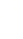 政治参考答案1．C  2．C  3．B  4．D  5．A  6．B  7．D  8．A  9．D  10．C  11．D  12．B  13．A14．B  15．C16．①我国是人民民主专政的社会主义国家，人民当家作主，以立法方式回应民众需求有利于维护人民群众的合法权益。（3分）②社会主义民主是最真实的民主，随着经济发展和社会进步，广大人民的利益得到日益充分的实现（或适应时代的要求，积极回应民众需求）。（3分）③全面依法治国是中国特色社会主义的本质要求和重要保障，不断完善法律制度，通过立法厘清数字遗产继承中的权利与义务关系。（3分）17．（1）①消除区域经济壁垒有助于打破地方保护和市场分割，有利于形成公平竞争、充分开放的全国统一大市场，深化供给侧改革，优化资源配置，为畅通国内大循环创造有利的市场环境。（3分）②消除区域经济壁垒有助于不同区域间技术等生产要素自由流动，促进技术创新，突破国内经济发展的技术瓶颈，为畅通国内大循环创造有利的技术条件。（3分）③消除区域经济壁垒有助于维护消费者利益和社会公共利益，激发国内需求，为畅通国内大循环创造有利的需求条件。（3分）④消除区域经济壁垒有助于优化营商环境，有利于吸引外资，实现内外联动，为畅通国内大循环创造有利的国际环境。（3分）（2）①矛盾就是对立统一，而矛盾双方力量是不平衡的，在一定条件下矛盾的主要方面和次要方面相互转化，区域经济竞争曾给中国经济发展注入巨大动力，其积极作用是主要的。但随着社会发展，区域经济竞争也造成了很多负面效应，形成了区域经济壁垒，制约了我国社会主义市场经济的健康发展和良性运行，因此需要规范竞争，消除壁垒。②矛盾具有特殊性，需要具体问题具体分析，根据实际情况对政策进行调整是马克思主义的活的灵魂的具体表现。（4分）18．答案示例：文化具有多样性，不同民族和国家的文化各具特色。“超人”式英雄与西方文化中的个人主义相适应，而中华文化具有集体主义传统。中国式英雄应根植于中华文化土壤，不应简单抄袭西方模式。社会实践是文化发展的源泉和动力。中国革命和建设的伟大成就是无数“平凡”人物的劳动实践创造的，他们就是我们心目中的“超人”。我们的电影应把镜头对准他们，讴歌他们的劳动和奉献。建设社会主义文化强国，要坚持中国特色社会主义文化发展道路，坚守中华文化立场，立足当代中国现实。我们的电影应坚持以人民为中心的创作导向，而不是聚焦所谓的“超人”。（12分）评分量表：19．A【经济全球化与对外开放】①科技合作有利于发挥各国在科技领域的比较优势，或推动各国科技资源在全球范围内的有效配置。（2分）②一些国家制造科技割裂的目的是维持技术垄断，这会加剧全球经济的不稳定性，对发展中国家的经济安全构成极大威胁。（2分）③面临封锁打压，我国以积极主动的开放战略，通过科技合作完善互利共赢、多元平衡、安全高效的开放型经济体系。（2分）家开放的战略，有助于构建高水平的开放型经济体系。B【经济学常识】该企业利润率为20%。（2分）生产剩余价值的方法可以分为绝对剩余价值的生产和相对剩余价值的生产；利润是剩余价值的转化形式，提高利润率的方法相应地分为两种：一种是在工人必要劳动时间不变的情况下，延长工作日的长度；一种是在工作日长度不变的情况下，提高社会劳动生产率，缩短必要劳动时间。（4分）【思路分析】本题考查对剩余价值的理解和运用。工人把劳动力出卖给资本家时，劳动力的价格以工资的形式出现，但为资本家创造的价值远高于工人劳动力的价格，产生的剩余部分即剩余价值，全部被资本家占有。材料中企业工人共为企业创造剩余价值200万元，即全部利润，而企业全部投入1000万元，200/1000*100%=20%（利润率）。企业提高利润率即增加剩余价值的基本方式有两种：①延长劳动时间；②增加劳动强度。据此，可通过延长工作日长度和提高劳动生产率的方法来提高企业利润率。C【国家和国际组织常识】①国际组织可以促进国际社会各领域的交流、协调、合作或调停和解决国际政治冲突和经济纠纷，促进世界和平与发展。OECD推进全球税制协商，有利于解决数字经济发展中遇到的国际税收问题。（2分）②欧盟具有广泛的国际影响力，在国际事务中有着重要的影响，发挥着重大作用。美国为推进国内税制改革，需要争取欧盟与美国保持一致。（2分）③美国是两党制国家，在推进全球最低税率中坚持“美国优先”是维护资产阶级利益和意志的具体表现。（2分）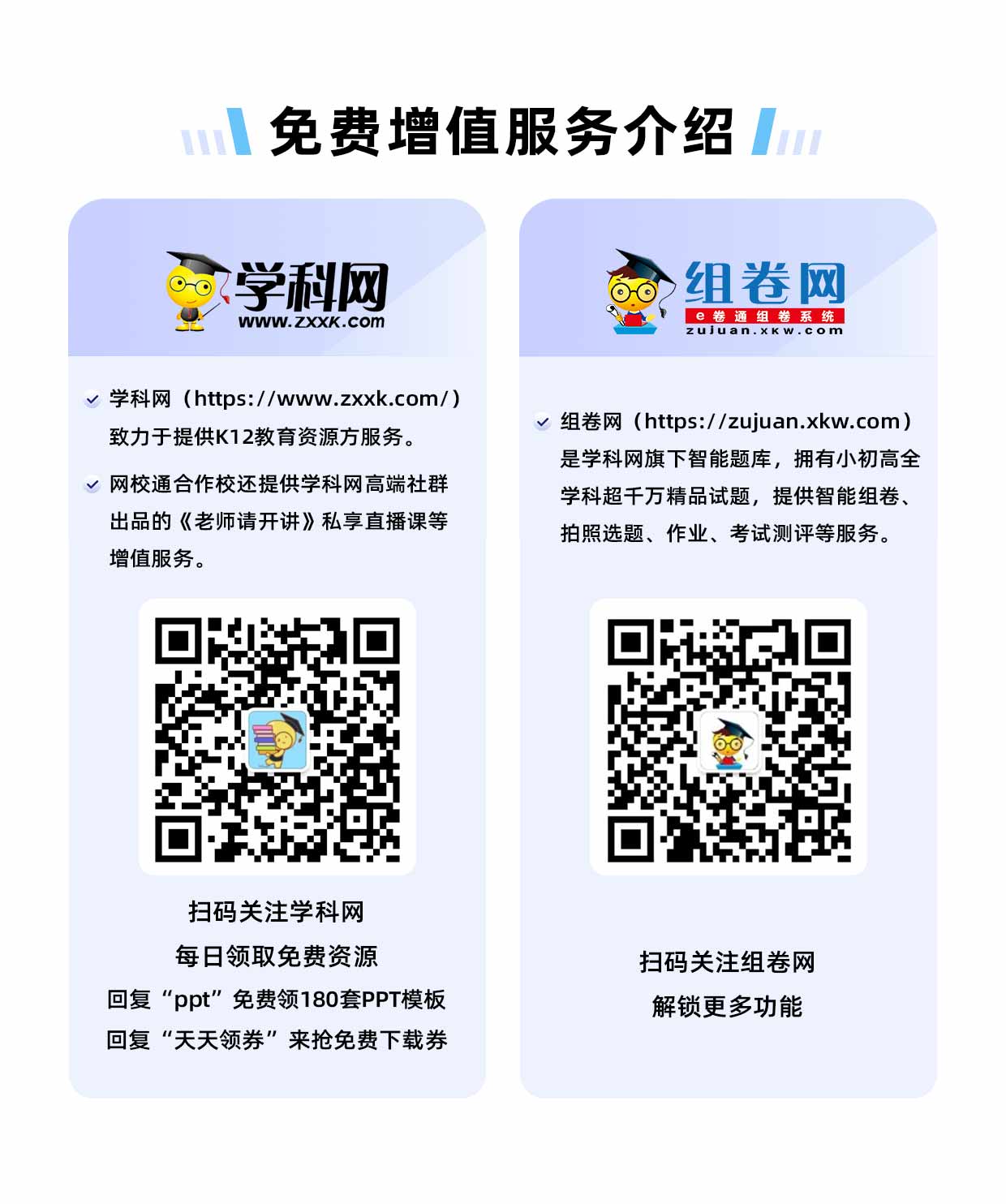 